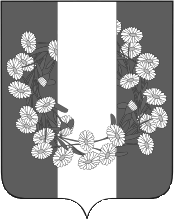 АДМИНИСТРАЦИЯ БУРАКОВСКОГО СЕЛЬСКОГО ПОСЕЛЕНИЯ КОРЕНОВСКОГО РАЙОНАПОСТАНОВЛЕНИЕ/проектот   00.10.2018                                                                                                                           № 00х.БураковскийОб утверждении Порядка проведения инвентаризации местзахоронений на территории общественных кладбищБураковского сельского поселения Кореновского районаВ соответствии с Федеральным законом от 12 января 1996 года № 8-ФЗ «О погребении и похоронном деле», Федеральным  законом от 06 октября                 2003 года № 131-ФЗ «Об общих принципах организации местного самоуправления в Российской Федерации», Законом Краснодарского края от               4 февраля 2004 года № 666-КЗ «О погребении и похоронном деле в Краснодарском крае», уставом Бураковского сельского поселения Кореновского района  администрация  Бураковского сельского поселения Кореновского района  п о с т а н о в л я е т:                                                                                               1. Утвердить Порядок проведения инвентаризации мест захоронений на территории общественных кладбищ Бураковского сельского поселения Кореновского района (прилагается).2. Общему отделу администрации Бураковского сельского поселения Кореновского района (Абрамкина) обнародовать настоящее постановление в установленных местах и обеспечить его размещение (опубликование) на официальном сайте администрации Бураковского сельского поселения Кореновского района в информационно-телекоммуникационной сети «Интернет». 3. Контроль за выполнением настоящего постановления оставляю за собой. 4. Постановление вступает в силу  после его официального обнародования.ГлаваБураковского сельского поселения Кореновского района                                                                        Л.И.ОрлецкаяПРИЛОЖЕНИЕ УТВЕРЖДЕНпостановлением администрацииБураковского сельского поселенияКореновского районаот 00.10.2018 г.№ 00ПОРЯДОКпроведения инвентаризации мест захоронений на территории общественных кладбищ Бураковского сельского поселения Кореновского района1. Настоящий Порядок проведения инвентаризации мест захоронений на территории общественных кладбищ Бураковского сельского поселения Кореновского района (далее- Порядок) разработан в соответствии с Федеральным законом от 12 января 1996 года № 8- ФЗ «О погребении и похоронном деле», Законом Краснодарского края от 4 февраля 2004 года                     № 666-КЗ «О погребении и похоронном деле в Краснодарском крае» и устанавливает порядок проведения администрацией Бураковского сельского поселения Кореновского района инвентаризации мест захоронений, произведенных на общественных кладбищах Бураковского сельского поселения Кореновского района (действующих и закрытых) (далее- кладбище).2. Объектами инвентаризации являются все захоронения, произведенные на территории кладбищ Бураковского сельского поселения Кореновского района (действующих и закрытых).3. Инвентаризация осуществляется с целью:3.1. Учета всех мест захоронений (могил).3.2. Выявления мест захоронений (могил) без данных о захороненных.3.3. Определения состояния захоронений (могил), надгробных сооружений, ограждений.3.4. Выявления наличия свободных мест для захоронения.3.5. Выявление преступлений и правонарушений, совершенных в сфере похоронного дела.4. Инвентаризация мест захоронений, произведенных на кладбищах, проводится не реже одного раза в пять лет и не чаще одного раза в три года. 5. Для проведения инвентаризации мест захоронений создается инвентаризационная комиссия. 6. Решение о проведении инвентаризации мест захоронений с указанием месторасположения общественного кладбища, сроках ее проведения, составе инвентаризационной комиссии принимает в форме постановления администрации Бураковского сельского поселения Кореновского района по истечении сроков, установленных пунктом 4 настоящего Порядка.Ответственность за своевременность подготовки проектов решений о проведении инвентаризации мест захоронений возлагается на специалиста общего отдела администрации Бураковского сельского поселения Кореновского района.7. Первичная инвентаризация мест захоронений включает в себя осмотр места захоронения, составление журнала инвентаризации. Форма журнала инвентаризации мест захоронений утверждается муниципальным правовым актом администрации Бураковского сельского поселения Кореновского района.8. Последующие инвентаризации мест захоронений включают в себя:1) осмотр места захоронения;2) составление журнала инвентаризации;3) сопоставление данных проводимой инвентаризации с данными предыдущей инвентаризации.До начала проведения инвентаризации захоронений на соответствующем кладбище инвентаризационной комиссии надлежит проверить наличие книг регистрации захоронений, содержащих записи о захоронениях на соответствующем кладбище.Отсутствие книг регистрации захоронений вследствие их утраты по каким-либо причинам не может служить основанием для не проведения инвентаризации захоронений. В случае если книги регистрации захоронений находятся на постоянном хранении в муниципальном архиве, инвентаризационная комиссия вправе их истребовать в установленном порядке на период проведения инвентаризации захоронений.При выявлении изменений данных предыдущей инвентаризации в журнале инвентаризации в колонке «Примечание» делается соответствующая отметка.9. Не допускается вносить в журнал инвентаризации данные о захоронениях со слов или только по данным книг регистрации захоронений без проверки их фактического наличия и сверки с данными регистрационного знака на захоронении (при его отсутствии с данными на надгробном сооружении (надгробии) или ином ритуальном знаке, если таковые установлены на захоронении). 10. При выявлении захоронений, по которым отсутствуют или указаны неправильные данные в книгах регистрации захоронений, комиссия должна включить в журнал инвентаризации данные, установленные в ходе проведения инвентаризации. 11. Инвентаризация захоронений производится при обязательном участии лица, ответственного за регистрацию захоронений. 12. Инвентаризация мест захоронений производится в форме проведения выездной проверки непосредственно на кладбище и сопоставления данных на регистрационном знаке захоронения (надгробии) (Ф.И.О. умершего, даты его рождения и смерти) с данными книг регистрации захоронений. Информация об умершем должна совпадать с данными, указанными на могильном сооружении (надгробии) или ином ритуальном знаке, если таковые установлены на захоронении, а также с данными об умершем, содержащимися в книгах регистрации захоронений. 13. При отсутствии на могиле данных об умершем (Ф.И.О. умершего, даты его рождения и смерти), содержащимися на надгробном сооружении (надгробии) или ином ритуальном знаке, в журнале инвентаризации в графе «инвентаризационный номер» ставиться прочерк «-». 14. В случае если отсутствует запись в книгах регистрации захоронений о проведенном захоронении, но имеется какая-либо информация об умершем на могиле, позволяющая идентифицировать захоронение, то в журнале инвентаризации в графах «Номер захоронения, указанный в книге регистрации захоронений» и «инвентаризационный номер» ставиться прочерк «-». Иные графы журнала инвентаризации заполняются исходя из наличия имеющейся информации о захоронении. 15. В случае если в книгах регистрации захоронений и на захоронении отсутствует какая-либо информация об умершем, позволяющая идентифицировать захоронение, то подобное захоронение признается неучтенным. В этом случае в журнале инвентаризации в графе «Примечание» делается запись «неучтенное захоронение», в графах «номер захоронения, указанный в книге регистрации захоронений и «инвентаризационный номер» ставиться прочерк «-», иные графы журнала инвентаризации заполняются исходя из наличия имеющейся информации о захоронении. 16. Инвентаризации захоронений производятся по видам мест захоронений (одиночные, родственные, воинские, почетные, семейные (родовые). 17. По результатам проведенной инвентаризации составляется акт о результатах инвентаризации, который подписывается председателем и членами инвентаризационной комиссии.  18. По результатам инвентаризации проводятся следующие мероприятия: 18.1. Если при инвентаризации захоронений выявлены неправильные данные в книгах регистрации захоронений, то исправление ошибки в книгах регистрации производится путем зачеркивания неправильных записей и проставления над зачеркнутыми правильных записей. Исправления должны быть оговорены и подписаны председателем и членами инвентаризационной комиссии, дополнительно указываются номер и дата постановления о проведении инвентаризации захоронений на соответствующем кладбище. 18.2. В книгах регистрации захоронений производится регистрация всех захоронений, при этом делается пометка «запись внесена по результатам инвентаризации», указывается номер и дата постановления о проведении инвентаризации захоронений на соответствующем кладбище, ставятся подписи председателя и членов инвентаризационной комиссии. 19. Материально-техническое обеспечение проведения инвентаризации мест захоронений предусматривается за счет средств бюджета Бураковского сельского поселения Кореновского района на соответствующий финансовый год. 20. Полученные в результате проведения работ по инвентаризации мест захоронений информация и материалы обрабатываются и систематизируются инвентаризационной комиссией, которая не позднее трех месяцев с момента окончания работ подготавливает аналитическую информацию, содержащую сведения:20.1. информацию о неблагоустроенных (брошенных) захоронениях;20.2. предложения по планированию территории кладбища;20.3. предложения по созданию на территории кладбища зон захоронений определенных видов;20.4. предложения по закрытию и созданию новых кладбищ;20.5. предложения по привлечению лиц, допустивших нарушение законодательства о погребении и похоронном деле, к ответственности.21. Информация о количестве предоставленных и свободных мест захоронений, полученная в результате инвентаризации мест захоронений, произведенных на кладбищах, являются общедоступной. .Глава Бураковского сельского поселенияКореновского района                                            		       	Л.И.Орлецкая